T. C.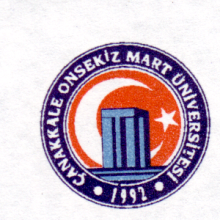 ÇANAKKALE ONSEKİZ MART ÜNİVERSİTESİAYVACIK MESLEK YÜKSEKOKULU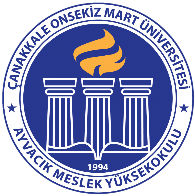 İÇ/DIŞ PAYDAŞ TOPLANTI TUTANAĞIKOMİSYON TUTANAĞI	:TOPLANTI NO		: 2023/1TOPLANTI TARİHİ	: 09 /08 / 2023TOPLANTI SAATİ		:10 :00TOPLANTI BAŞKANI	: Öğr.Gör. Burak BALIKTOPLANTIDA GÖRÜŞÜLEN GÜNDEM MADDELERİ:TOPLANTI TUTANAĞI:      Öğr. Gör. Burak BALIK                                                                                                                           MYO MüdürüEk 1: Katılımcı ListesiEk 2:Toplantı FotoğraflarıEk 3:Diğer Ekler (Varsa)T. C.ÇANAKKALE ONSEKİZ MART ÜNİVERSİTESİAYVACIK MESLEK YÜKSEKOKULUİÇ/DIŞ PAYDAŞ TOPLANTI TUTANAĞIKOMİSYON TUTANAĞI	:TOPLANTI NO		: 2023/1TOPLANTI TARİHİ	: 09 / 08 / 2023TOPLANTI SAATİ		: 10 :00TOPLANTI BAŞKANI	:  Öğr.Gör.Burak BalıkTOPLANTIYA KATILAN PERSONEL LİSTESİ:Ayvacık Meslek Yüksekokulunda gerçekleşecek etkinlikler hakkında bilgi ve destek talebiKasım 2023 yılında gerçekleştirilecek olan Ayvacık Turizm Çalıştayı ile ilgili paydaş (ortak) olunması konusunda fikir alışverişi yapıldı. Toplantı iyi dilek ve temennilerle bitirildi.09.08.2023 tarihinde İl Kültür Turizm Müdür’ü Murat YILMAZ Ayvacık Meslek Yüksekokulu olarak ziyaret edilmiş ve paydaş toplantısı yapılmıştır. Toplantıya MYO Müdürü Öğr. Gör. Bulak Balık, Müdür Yardımcısı ve Seyahat, Turizm ve Eğlence Hizmetleri Bölüm Başkanı, Doç.Dr. Çiğdem ÖZKAN, Öğr. Gör. Adnan Şimşek katılmıştır. Toplantıda okulumuzun Kasım ayı içerisinde planladığı Ayvacık turizm çalıştayı hakkında işbirliği konuşulmuş ve gelecekte yapılacak etkinlikler hakkında destek istenmiştir. SIRA NOÜNVANIADI VE SOYADIGÖREVİİMZA1MüdürMurat YILMAZ                                                 Çanakkale İl Kültür ve Turizm Müdürü2Öğr. Gör.Burak Balık   MYO Müdürü 3Doç.Dr.Çiğdem ÖZKAN                                   MYO Müdür Yardımcısı                                   4Öğr. Gör.Adnan ŞİMŞEK                    Turizm ve Otel İşletmeciliği Programı Öğretim Görevlisi56789101112